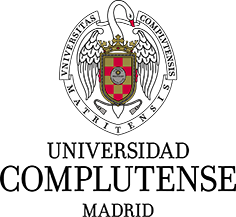 Declaración Responsable sobre Autoría y Uso Ético de Herramientas de Inteligencia Artificial (IA)Yo,  APELLIDOS Y NOMBRECon DNI/NIE/PASAPORTE: declaro de manera responsable que el/la presente:Trabajo de Fin de Grado (TFG)Trabajo de Fin de Máster (TFM) Tesis Doctoral Con el títuloCAMPO PARA TÍTULOes el resultado de mi trabajo intelectual personal y creativo, y ha sido elaborado de acuerdo con los principios éticos y las normas de integridad vigentes en la comunidad académica y, más específicamente, en la Universidad Complutense de Madrid.Soy, pues, autor del material aquí incluido y, cuando no ha sido así y he tomado el material de otra fuente, lo he citado o bien he declarado su procedencia de forma clara -incluidas, en su caso, herramientas de inteligencia artificial-. Las ideas y aportaciones principales incluidas en este trabajo, y que acreditan la adquisición de competencias, son mías y no proceden de otras fuentes o han sido reescritas usando material de otras fuentes.Asimismo, aseguro que los datos y recursos utilizados son legítimos, verificables y han sido obtenidos de fuentes confiables y autorizadas. Además, he tomado medidas para garantizar la confidencialidad y privacidad de los datos utilizados, evitando cualquier tipo de sesgo o discriminación injusta en el tratamiento de la información.En Madrid, a FECHAFIRMA